به نام ایزد  دان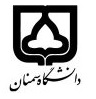 (کاربرگ طرح درس)                   تاریخ بهروز رسانی:               دانشکده     کویر شناسی                                              مقطع: کارشناسی ارشد مقطع: کارشناسی ارشد تعداد واحد: نظری1 و عملی 1تعداد واحد: نظری1 و عملی 1تعداد واحد: نظری1 و عملی 1	فارسی:مدیریت پایدار جنگل 	فارسی:مدیریت پایدار جنگل نام درسپیشنیازها و همنیازها:---پیشنیازها و همنیازها:---پیشنیازها و همنیازها:---پیشنیازها و همنیازها:---پیشنیازها و همنیازها:---لاتین:sustainable management  of  forestلاتین:sustainable management  of  forestنام درسشماره تلفن اتاق:5558شماره تلفن اتاق:5558شماره تلفن اتاق:5558شماره تلفن اتاق:5558علیرضا مشکی	مدرس:علیرضا مشکی	مدرس:علیرضا مشکی	مدرس:علیرضا مشکی	مدرس:منزلگاه اینترنتی:http://alirezamoshki.profile.semnan.ac.irمنزلگاه اینترنتی:http://alirezamoshki.profile.semnan.ac.irمنزلگاه اینترنتی:http://alirezamoshki.profile.semnan.ac.irمنزلگاه اینترنتی:http://alirezamoshki.profile.semnan.ac.ir	Alireza_moshki@semnan.ac.ir	پست الکترونیکی:	Alireza_moshki@semnan.ac.ir	پست الکترونیکی:	Alireza_moshki@semnan.ac.ir	پست الکترونیکی:	Alireza_moshki@semnan.ac.ir	پست الکترونیکی:برنامه تدریس در هفته و شماره کلاس: برنامه تدریس در هفته و شماره کلاس: برنامه تدریس در هفته و شماره کلاس: برنامه تدریس در هفته و شماره کلاس: برنامه تدریس در هفته و شماره کلاس: برنامه تدریس در هفته و شماره کلاس: برنامه تدریس در هفته و شماره کلاس: برنامه تدریس در هفته و شماره کلاس: اهداف درس:آشنایی با دانشجویان با روشهای مدیریت پایدار جنگل اهداف درس:آشنایی با دانشجویان با روشهای مدیریت پایدار جنگل اهداف درس:آشنایی با دانشجویان با روشهای مدیریت پایدار جنگل اهداف درس:آشنایی با دانشجویان با روشهای مدیریت پایدار جنگل اهداف درس:آشنایی با دانشجویان با روشهای مدیریت پایدار جنگل اهداف درس:آشنایی با دانشجویان با روشهای مدیریت پایدار جنگل اهداف درس:آشنایی با دانشجویان با روشهای مدیریت پایدار جنگل اهداف درس:آشنایی با دانشجویان با روشهای مدیریت پایدار جنگل امکانات آموزشی مورد نیاز: سفر علمیامکانات آموزشی مورد نیاز: سفر علمیامکانات آموزشی مورد نیاز: سفر علمیامکانات آموزشی مورد نیاز: سفر علمیامکانات آموزشی مورد نیاز: سفر علمیامکانات آموزشی مورد نیاز: سفر علمیامکانات آموزشی مورد نیاز: سفر علمیامکانات آموزشی مورد نیاز: سفر علمیامتحان پایانترمآزمایشگاهآزمایشگاهارزشیابی مستمر(کوئیز)فعالیتهای کلاسی و آموزشیفعالیتهای کلاسی و آموزشینحوه ارزشیابینحوه ارزشیابی13---77درصد نمرهدرصد نمرهجعفری، 1385، نگاهی گذرا بر مدیریت پایدار جنگل و مروری بر نظارت و ارزشیابیمقالات علمی فارسی و انگلیسی مرتبط فارسی و انگلیسیجعفری، 1385، نگاهی گذرا بر مدیریت پایدار جنگل و مروری بر نظارت و ارزشیابیمقالات علمی فارسی و انگلیسی مرتبط فارسی و انگلیسیجعفری، 1385، نگاهی گذرا بر مدیریت پایدار جنگل و مروری بر نظارت و ارزشیابیمقالات علمی فارسی و انگلیسی مرتبط فارسی و انگلیسیجعفری، 1385، نگاهی گذرا بر مدیریت پایدار جنگل و مروری بر نظارت و ارزشیابیمقالات علمی فارسی و انگلیسی مرتبط فارسی و انگلیسیجعفری، 1385، نگاهی گذرا بر مدیریت پایدار جنگل و مروری بر نظارت و ارزشیابیمقالات علمی فارسی و انگلیسی مرتبط فارسی و انگلیسیجعفری، 1385، نگاهی گذرا بر مدیریت پایدار جنگل و مروری بر نظارت و ارزشیابیمقالات علمی فارسی و انگلیسی مرتبط فارسی و انگلیسیمنابع و مآخذ درسمنابع و مآخذ درستوضیحاتمبحثشماره هفته آموزشیمدیریت جنگل و سیر تحول آن1اهداف مدیریت پایدار جنگل2انواع تصمیمات در مدیریت جنگل3دیدگاههای مختلف در مورد جنگلداری پایدار4نقش اجزای بیوفیزیکی، اقتصادی و اجتماعی در مدیریت پایدار جنگل5اصول جنگلداری اکولوژیک6اصول جنگلداری اقتصادی7اصول جنگلداری اجتماعی8کمیت و اجرای سیاست پایداری9شاخصهای اندازه گیری پایداری10معیارها و شاخصهای جهانی11مدیریت محلی پایدار12فرایندها و ابتکارات بین المللی13پیش بینی آینده و توصیه ها14نتیجه گیری15ارزیابی و آزمون نهایی16